Land Burgenland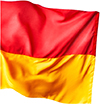 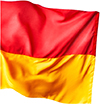 Erhebungsblatt zur Meldung gem. Tierarzneimittelkontrollgesetz, BGBl. I Nr. 28/2002 AUSBILDUNG:Ich habe/mein Personal hat eine ausreichende Befähigung in Mischtechnik im Sinne des § 6 (9) Tierarzneimittelkontrollgesetzes erworben:O    bestätigte Anmeldung zu einem KursbesuchO    Besuch eines Lehrganges (Kursbestätigung/en beiliegend) O    Absolvent des Studiums der Veterinärmedizin oder eines landwirtschaftlichen       Meisterkurses (Bestätigung beiliegend)Name des gemäß §2 TAKG Ausbildungsverordnung Ausgebildeten:.............................................................................................................................................................MISCHER / MISCHANLAGE:Die Funktionalität und Mischgenauigkeit der Anlage wird bescheinigt durch:O  Prüfzertifikat 		O beiliegend		O wird nachgebracht bis:O  Analysenergebnis einer gespickten Probe O beiliegend		O wird nachgebracht bis:Meine Mischanlage erfüllt folgende technische Vorraussetzungen:O  Restlosentleerung meines Mischers ist möglichO  dicht geschlossenes System (Vermeidung der Staubentwicklung während des        Mischvorganges)O  vollständige Reinigung nach dem Mischvorgang ist möglichHERSTSTELLUNG VON FÜTTERUNGSARZNEIMITTEL:Die Lagerung von Fütterungsarzneimittelvormischungen erfolgt:O  in einem getrennten, dafür geeigneten, sauberen und verschließbaren Raum O  in luftdicht verschlossenen BehältnissenDie Lagerung von Fütterungsarzneimitteln erfolgt:O  getrennt von anderen FuttermittelnO  die gelagerten Fütterungsarzneimittel sind eindeutig gekennzeichnetDie hergestellte Menge FütterungsarzneimittelO  überschreitet nicht den Bedarf, der für eine einmalige Therapie der vom Tierarzt      behandelten Tiere benötigt wirdDie Herstellung erfolgtO  gemäß den Vorgaben des BeipacktextesREINIGUNG DES MISCHERS:Im Anschluss an den Mischvorgang  des Fütterungsarzneimittels führe ichO  eine Restlosentleerung meiner Mischanlage O  sowie eine Nassreinigung durch.Ich trage Sorge dafür, dass O  es über die entfernten Futtermittelreste bzw. das verwendete Spülwasser  zu keiner      Verschleppung von Arzneimitteln kommt.O  das zur Reinigung der Mischanlage verwendete Spülwasser nur bis zum letzten     Behandlungstag an die zu behandelnden Tiere verabreicht wird.EIGENKONTROLLE:Im Rahmen der Eigenkontrolle trage ich dafür Sorge, dassO  das verwendete Futtermittel ein homogene und stabile Mischung mit der      Fütterungsarzneimittel-Vormischung ergibt.O  das Fütterungsarzneimittel für den vorgeschriebenen Zeitraum haltbar istIch bestätige die Richtigkeit meiner Angaben  ........................................., am .............................    ...................................................................        Ort			Datum		       Unterschrift des BetriebsinhabersVom Betreuungstierarzt zur Kenntnis genommen:........................................., am .............................	...................................................................        Ort			Datum		    Unterschrift des Betreuungstierarztes